Методическая документация «Самостоятельное повышение компетенции сотрудников абонентского отдела».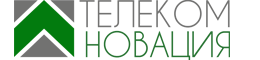 СОДЕРЖАНИЕ МЕТОДИЧЕСКОЙ ДОКУМЕНТАЦИИАдминистративный блок (7 документов)Положение Об офисе абонентского обслуживанияДолжностная инструкция руководителя абонентского отделаДолжностная инструкция офис менеджера (координатор)Должностная инструкция офис менеджера (кассир)Должностная инструкция офис менеджера (старший смены)Должностная инструкция офис менеджераМатериальная мотивация абонентского отдела Блок координации (13 документов)Бизнес процесс координации новых абонентовПод процесс обработки заявлений активного каналаПод процесс обработки заявлений пассивного каналаРегламент перемещения оборудованияЕжедневный отчет по продажамИнструкция работы при форс мажорных ситуацияхИнструкция по работе с реестром заявленийРечевой модуль для напоминания о подключенииРечевой модуль для напоминания оплаты наших услугАлгоритм работы координатораПример служебной запискиПример реестра заявленийПример графика подключенийБлок дебиторской задолженности  (6 документов)Положение о работе с дебиторской задолженностьюИнструкция по сегментации абонентской базыРечевой модуль для прозвона активных должниковРечевой модуль для прозвона не активных должниковПримеры писем абонентам должникамВоронка эффективности работыБлок подбора и адаптации персонала (10 документов)Бизнес процесс по подбора и адаптации персоналаАнкета соискателяПример реестр соискателейИнструкция по работе с реестром соискателейПортрет офис менеджераПортрет координатораРечевой модуль приглашения на собеседованиеТехнология по проведению рекрутингаТехнология по проведению собеседованияДокументация для проведения конкурса на вакансиюБлок офис менеджера (6 документов)Сценарий по обработке входящего потока клиентов для внесения абонентской платы на передСценарий по обработке входящего потока клиентов повышение ARPU Сценарий по обработке входящего потока клиентов приведи другаСценарий по принятию входящих заявлений на подключение в абонентском отделаСценарий по контролю качества работы технического специалистаПакет документации для контроля качестваБлок обучения персонала (19 документов)Технология проведения базового обученияПрезентация первичное обучениеМетодическое пособие офис менеджера (пример)Тест по продукту (пример)Технология проведения вторичного обученияРабочая тетрадь по продажамТехнология работы с клиентомТест по технологии работы с клиентомКнига по работе с возражениямиОписание семинара Работа с возражениямиПрезентация Работа с возражениямиТест по конкурентам (пример)Преимущества и недостатки провайдеров (пример)Информация по конкурентам (пример)Рабочая тетрадь Подбор и адаптация персоналаПрезентация Подбор и адаптация персоналаТест Подбор и адаптация персоналаРабочая тетрадь «Клиентоориентированность»Описание семинара «Клиентоориентированность»Блок профилактики оттока и удержания абонентовПод процесс по удержанию абонентовРегламент работы с горячим оттокомФорма реестра по работе с горячим оттокомРегламент работы с теплым оттокомФорма реестра по работе с теплым оттокомБизнес процесс профилактики оттокаРечевой модуль по контролю качества и повышения ARPU Форма для анализа динамика абонентской базыДля заказа методической документации «Самостоятельное повышение компетенции сотрудников абонентского отдела» обращайтесь в компанию «Телекомновация».______________________________________________________________ТЕЛЕКОМНОВАЦИЯПостроение системы прямых продаж Управление оттоком абонентовСогласование доступа с жильцамиСтратегия и бизнес-процессыРазработка рекламных кампанийтел.: +7 (920) 778-87-13E- mail: dir@tcnov.comсайт: tcnov.com 